Об утверждении административного регламента по предоставлению муниципальной услуги «Заключение соглашений о перераспределении земель и (или) земельных участков, государственная собственность на которые не разграничена, и земельных участков, находящихся в частной собственности, на территории городского поселения Безенчук»	В целях приведения в соответствие качества оказания и доступности муниципальной услуги «Выдача разрешений на использование земель или земельных участков, государственная собственность на которые не разграничена, без предоставления земельных участков и установления сервитута на территории городского поселения Безенчук», в соответствии с Земельным кодексом РФ от 25.10.2001года № 136-ФЗ,   Федеральными законами от 27.07.2010 года  № 210-ФЗ «Об организации предоставления государственных и муниципальных услуг»", от 23.06.2014 года № 171-ФЗ "О внесении изменений в Земельный кодекс Российской Федерации и отдельные законодательные акты Российской Федерации", от 24.07.2007 года № 221-ФЗ «О государственном кадастре недвижимости», Законом Самарской области от 11.03.2005 года № 94-ГД «О Земле»,  Постановлением Правительства Самарской области от 08.06.2015г. № 663, Порядком разработки и утверждения административных регламентов предоставления муниципальных услуг,  утвержденным постановлением Администрации городского поселения Безенчук от 11.02.2011г № 2,  ПОСТАНОВЛЯЮ:Утвердить Административный регламент по предоставлению муниципальной услуги «Заключение соглашений о перераспределении земель и (или) земельных участков, государственная собственность на которые не разграничена, и земельных участков, находящихся в частной собственности, на территории городского поселения Безенчук»,  согласно приложению.Настоящее постановление вступает в силу со дня его официального опубликования.Опубликовать административный регламент в газете «Вестник городского поселения Безенчук», разместить на официальном сайте городского поселения Безенчук в сети Интернет (http://www.bezenchukgp.ru/ ). Контроль за исполнением настоящего постановления оставляю за собой.Глава городского поселения                                                                В.В.АникинАдминистративный регламентпредоставления администрацией городского поселения Безенчук муниципальной услуги «Заключение соглашений о перераспределении земель и (или) земельных участков, государственная собственность на которые не разграничена, и земельных участков, находящихся в частной собственности, на территории городского поселения Безенчук»I.	Общие положения1.1. Административный регламент предоставления местной администрацией муниципальной услуги «Заключение соглашений о перераспределении земель и (или) земельных участков, государственная собственность на которые не разграничена, и земельных участков, находящихся в частной собственности, на территории городского поселения Безенчук» (далее – Административный регламент) разработан в целях повышения качества предоставления муниципальной услуги по заключению соглашений о перераспределении земель и (или) земельных участков, государственная собственность на которые не разграничена, и земельных участков, находящихся в частной собственности, на территории муниципального образования (далее – муниципальная услуга) и определяет сроки и последовательность действий (административных процедур) при предоставлении муниципальной услуги.1.2. Соглашение о перераспределении земель и (или) земельных участков, государственная собственность на которые не разграничена, и земельных участков, находящихся в частной собственности, заключается в соответствии с настоящим Административным регламентом в случаях: 1) перераспределение таких земель и (или) земельных участков в границах застроенной территории, в отношении которой заключен договор о развитии застроенной территории, осуществляется в целях приведения границ земельных участков в соответствие с утвержденным проектом межевания территории;2) перераспределение таких земель и (или) земельных участков в целях приведения границ земельных участков в соответствие с утвержденным проектом межевания территории для исключения вклинивания, вкрапливания, изломанности границ, чересполосицы при условии, что площадь земельных участков, находящихся в частной собственности, увеличивается в результате этого перераспределения не более чем до установленных предельных максимальных размеров земельных участков;3) перераспределение земель и (или) земельных участков, государственная собственность на которые не разграничена, и земельных участков, находящихся в собственности граждан и предназначенных для ведения личного подсобного хозяйства, огородничества, садоводства, дачного хозяйства, индивидуального жилищного строительства, при условии, что площадь земельных участков, находящихся в собственности граждан, увеличивается в результате этого перераспределения не более чем до установленных предельных максимальных размеров земельных участков;4) земельные участки образуются для размещения объектов капитального строительства, предусмотренных статьей 49 Земельного кодекса Российской Федерации, в том числе в целях изъятия земельных участков для государственных или муниципальных нужд.1.3. Получателями муниципальной услуги являются физические и юридические лица, являющиеся собственниками земельных участков и заинтересованные в заключении соглашений о перераспределении земель и (или) земельных участков, государственная собственность на которые не разграничена, и земельных участков, принадлежащих соответствующим физическим и юридическим лицам на праве собственности. Заявителями и лицами, выступающими от имени заявителей – юридических и физических лиц в ходе предоставления муниципальной услуги, являются руководитель юридического лица, уполномоченное должностное лицо или уполномоченный представитель юридического лица, физическое лицо или его уполномоченный представитель (далее – заявители). 1.4. Порядок информирования о правилах предоставления муниципальной услуги.Информирование о правилах предоставления муниципальной услуги осуществляют администрация, многофункциональные центры предоставления государственных и муниципальных услуг (МФЦ).1.4.1. Местонахождение администрации:446250, Самарская область, п.г.т. Безенчук, ул. Нефтяников, д. 12  График работы администрации (время местное):Понедельник-пятница с 8-00 до 17-00, перерыв на обед: с 12-00 до 13-00Выходные дни: суббота, воскресенье.Справочные телефоны администрации: 8 (846 76) 2-12-55, 2-15-34, 2-14-51 Адрес электронной почты администрации: gp-bezenchukso@yandex.ru1.4.2. Местонахождение МФЦ: 446250, Самарская область, п.г.т. Безенчук, ул. Нефтяников, д. 11  График работы МФЦ (время местное):Понедельник, Вторник, Среда с 8:00 до 18:00Без перерыва на обедТехнический перерыв с 10:00 до 10:15, с 15:00 до 15:15Четверг с 8:00 до 20:00без перерыва на обедТехнический перерыв 10:00-10:15, с15:00-15:15 Пятница с 8:00 до 17:00без перерыва на обедТехнический перерыв с 10:00 до 10:15, с 15:00 до 15:15Суббота с 8:00 до 14:00без перерыва на обедТехнический перерыв с 12:00 до 12:30Воскресенье ВыходнойСправочные телефоны МФЦ:8 (846 76) 2-41-41Адрес электронной почты МФЦ: bezenchukmfc@yandex.ru1.4.3. Информация о местонахождении, графике работы и справочных телефонах администрации, а также о порядке предоставления муниципальной услуги и перечне документов, необходимых для ее получения, размещается:на официальном интернет-сайте администрации: http://www.bezenchukgp.ru;;в федеральной государственной информационной системе «Единый портал государственных и муниципальных услуг (функций)» (далее – Единый портал государственных и муниципальных услуг) (http://www.gosuslugi.ru),в региональной системе Единого портала государственных и муниципальных услуг «Портал государственных и муниципальных услуг Самарской области» (далее – Портал государственных и муниципальных услуг Самарской области) - http://www.pgu.samregion.ru и http://www.uslugi.samregion.ru;на информационных стендах в помещении приема заявлений в администрации;по указанным в предыдущем пункте номерам телефонов администрации.Информация о местах нахождения и графике работы МФЦ, находящихся на территории Самарской области, адресах электронной почты и официальных сайтов МФЦ приведена в сети Интернет по адресу: www.мфц63.рф1.4.4. Информирование о правилах предоставления муниципальной услуги могут проводиться в следующих формах:индивидуальное личное консультирование;индивидуальное консультирование по почте (по электронной почте);индивидуальное консультирование по телефону;публичное письменное информирование;публичное устное информирование.1.4.5. Индивидуальное личное консультирование.Время ожидания лица, заинтересованного в получении консультации при индивидуальном личном консультировании, не может превышать 15 минут.	Индивидуальное личное консультирование одного лица должностным лицом администрации не может превышать 20 минут.	В случае, если для подготовки ответа требуется время, превышающее 20 минут, должностное лицо администрации, осуществляющее индивидуальное личное консультирование, может предложить лицу, обратившемуся за консультацией, обратиться за необходимой информацией в письменном виде либо назначить другое удобное для обратившегося за консультацией лица время для индивидуального личного консультирования.1.4.6. Индивидуальное консультирование по почте (по электронной почте).При индивидуальном консультировании по почте (по электронной почте) ответ на обращение лица, заинтересованного в получении консультации, направляется либо по почте, либо по электронной почте на указанный адрес (адрес электронной почты) обратившегося за консультацией лица в десятидневный срок со дня регистрации обращения.1.4.7. Индивидуальное консультирование по телефону.Ответ на телефонный звонок должен начинаться с информации о наименовании органа, в который позвонил гражданин, фамилии, имени, отчестве (последнее – при наличии) и должности должностного лица администрации, осуществляющего индивидуальное консультирование по телефону.	Время разговора не должно превышать 10 минут.	В том случае, если должностное лицо администрации, осуществляющее консультирование по телефону, не может ответить на вопрос, связанный с предоставлением муниципальной услуги, по существу, оно обязано проинформировать позвонившее лицо об организациях либо структурных подразделениях администрации, которые располагают необходимыми сведениями.1.4.8. Публичное письменное информирование.Публичное письменное информирование осуществляется путем размещения информационных материалов на стендах в местах предоставления муниципальной услуги, публикации информационных материалов в средствах массовой информации, размещения информационных материалов на официальном сайте администрации и на Едином портале государственных и муниципальных услуг и Портале государственных и муниципальных услуг Самарской области.1.4.9. Публичное устное информирование.Публичное устное информирование осуществляется уполномоченным должностным лицом администрации с привлечением средств массовой информации.1.4.10. Должностные лица администрации, участвующие в предоставлении муниципальной услуги, при ответе на обращения граждан и организаций обязаны:уважительно относиться к лицам, обратившимся за консультацией. Во время личного консультирования и консультирования по телефону необходимо произносить слова четко, избегать параллельных разговоров с окружающими людьми и не прерывать разговор по причине поступления звонка на другой аппарат. В конце личного консультирования и консультирования по телефону должностное лицо администрации, осуществляющее консультирование, должно кратко подвести итоги и перечислить меры, которые надо принять (кто именно, когда и что должен сделать) в целях предоставления муниципальной услуги;	давать в простой, доступной форме ответы на письменные обращения при осуществлении консультирования по почте (по электронной почте), содержащие ответы на поставленные вопросы, должность, фамилию и инициалы должностного лица администрации, подписавшего ответ, номер телефона и фамилию исполнителя (должностного лица администрации, подготовившего ответ).Должностное лицо администрации не вправе осуществлять консультирование обратившихся за консультацией лиц, выходящее за рамки информирования о стандартных процедурах и условиях предоставления муниципальной услуги и влияющее прямо или косвенно на индивидуальные решения обратившихся за консультацией лиц.1.4.11. На стендах в местах предоставления муниципальной услуги размещаются следующие информационные материалы:исчерпывающая информация о порядке предоставления муниципальной услуги (в том числе блок-схема, наглядно отображающая алгоритм прохождения административных процедур);извлечения из текста настоящего Административного регламента и приложения к нему;исчерпывающий перечень органов государственной власти, органов местного самоуправления, участвующих в предоставлении муниципальной услуги, с указанием предоставляемых ими документов;последовательность обращения в органы государственной власти, органы местного самоуправления, участвующие в предоставлении муниципальной услуги;месторасположение, график (режим) работы, номера телефонов, адреса официальных сайтов в сети Интернет и электронной почты органов, в которых заинтересованные лица могут получить документы, необходимые для предоставления муниципальной услуги; схема размещения должностных лиц администрации и режим приема ими лиц, заинтересованных в получении консультации, заявителей; номера кабинетов, фамилии, имена, отчества (последние – при наличии) и должности соответствующих должностных лиц;извлечения из нормативных правовых актов по наиболее часто задаваемым вопросам;	перечень документов, представляемых заявителем, и требования, предъявляемые к этим документам;формы документов для заполнения, образцы заполнения документов;перечень оснований для отказа в предоставлении муниципальной услуги;порядок обжалования решения, действий или бездействия должностных лиц администрации, участвующих в предоставлении муниципальной услуги.Тексты перечисленных информационных материалов печатаются удобным для чтения шрифтом (размер не менее 14), без исправлений, наиболее важные места выделяются полужирным шрифтом.1.4.12. На официальном сайте администрации в сети Интернет размещаются следующие информационные материалы:полное наименование и полный почтовый адрес администрации;справочные телефоны, по которым можно получить консультацию о правилах предоставления муниципальной услуги;адрес электронной почты администрации;полный текст настоящего Административного регламента с приложениями к нему; информационные материалы, содержащиеся на стендах в местах предоставления муниципальной услуги.1.4.13. На Едином портале государственных и муниципальных услуг и Портале государственных и муниципальных услуг Самарской области размещается информация:полное наименование и полный почтовый адрес администрации;справочные телефоны, по которым можно получить консультацию по порядку предоставления муниципальной услуги;адрес электронной почты администрации;порядок получения информации заинтересованными лицами по вопросам предоставления муниципальной услуги, сведений о результате предоставления муниципальной услуги.1.4.14. В залах обслуживания МФЦ устанавливаются интернет-киоски, содержащие справочно-информационные и поисковые системы для самостоятельного использования посетителями с целью получения установленной информации и справок. Правила работы с ними, а также фамилия, имя, отчество должностного лица, ответственного за работу интернет-киоска, размещаются на информационном стенде в непосредственной близости от места расположения интернет-киоска.II.	Стандарт предоставления муниципальной услуги2.1. Наименование муниципальной услуги – заключение соглашений о перераспределении земель и (или) земельных участков, государственная собственность на которые не разграничена, и земельных участков, находящихся в частной собственности, на территории муниципального образования. 2.2. Наименование органа местного самоуправления, предоставляющего муниципальную услугу, – администрация городского поселения Безенчук. Предоставление муниципальной услуги осуществляется в МФЦ в части приема документов, необходимых для предоставления муниципальной услуги, доставки документов в администрацию.При предоставлении муниципальной услуги осуществляется взаимодействие с: Управлением Федеральной налоговой службы Российской Федерации по Самарской области (далее – ФНС);федеральным органом исполнительной власти, уполномоченным Правительством Российской Федерации на осуществление государственного кадастрового учета, государственной регистрации прав, ведение Единого государственного реестра недвижимости и предоставление сведений, содержащихся в Едином государственном реестре недвижимости (далее – орган регистрации прав); Территориальное управление Росимущества в Самарской области (далее – Росимущество);Управлением Федеральной службы по надзору в сфере природопользования по Самарской области (далее – Росприроднадзор);Главным управлением МЧС России по Самарской области (далее – МЧС) отделом водных ресурсов по Самарской области Нижне-Волжского бассейнового водного управления (далее – отдел водных ресурсов);министерство строительства Самарской области (далее – Минстрой); министерством лесного хозяйства, охраны окружающей среды и природопользования Самарской области (далее – Минлесхоз);министерством транспорта и автомобильных дорог Самарской области (далее – Минтранс);органами местного самоуправления (их структурными подразделениями), указанными в Таблице 1 пункта 3.35 настоящего Административного регламента.2.3. Результатом предоставления муниципальной услуги являются:1) решение об утверждении схемы расположения земельного участка или земельных участков на кадастровом плане территории (далее – схема расположения земельного участка) с приложением указанной схемы;2) согласие на заключение соглашения о перераспределении земель и (или) земельных участков, государственная собственность на которые не разграничена, и земельных участков, находящихся в частной собственности, (далее – соглашение о перераспределении земельных участков) в соответствии с утвержденным проектом межевания территории;3) заключение соглашения о перераспределении земельных участков; 4) принятие решения об отказе в заключении соглашения о перераспределении земельных участков. 2.4. Муниципальная услуга предоставляется: 1) при рассмотрении заявления о перераспределении земель и (или) земельных участков, государственная собственность на которые не разграничена, и земельных участков, находящихся в частной собственности (далее – заявление о перераспределении земельных участков) в случае отсутствия необходимости осуществления государственного кадастрового учета земельного участка (земельных участков), который (которые) образуется (образуются) в результате перераспределения – в срок, не превышающий 30 дней со дня поступления данного заявления; 2) при рассмотрении уведомления о государственном кадастровом учете земельного участка или земельных участков, образуемых в результате перераспределения – в срок, не превышающий 30 дней со дня поступления уведомления о государственном кадастровом учете земельного участка или земельных участков, образуемых в результате перераспределения. При рассмотрении заявления о перераспределении земельных участков в случае наличия необходимости осуществления государственного кадастрового учета земельного участка (земельных участков), который (которые) образуется (образуются) в результате перераспределения и при отсутствии оснований для возврата заявления о перераспределении земельных участков и представленных заявителем документов, необходимых для предоставления муниципальной услуги, или для отказа в предоставлении муниципальной услуги, предусмотренных соответственно пунктами 2.10 и 2.11 Административного регламента, администрация в срок, не превышающий 30 дней со дня поступления заявления о перераспределении земельных участков, обеспечивает направление заявителю решения об утверждении схемы расположения земельного участка с приложением указанной схемы или согласия на заключение соглашения о перераспределении земельных участков в соответствии с утвержденным проектом межевания территории.2.5. Правовыми основаниями для предоставления муниципальной услуги являются: Земельный кодекс Российской Федерации от 25.10.2001 № 136-ФЗ;Гражданский кодекс Российской Федерации (часть первая) от 30.11.1994 № 51-ФЗ; Федеральный закон от 25.10.2001 № 137-ФЗ «О введении в действие Земельного кодекса Российской Федерации»;Федеральный закон от 06.10.2003 № 131-ФЗ «Об общих принципах организации местного самоуправления в Российской Федерации»;Федеральный закон от 13.07.2015 № 218-ФЗ «О государственной регистрации недвижимости»;Федеральный закон от 18.06.2001 № 78-ФЗ «О землеустройстве»;Федеральный закон от 27.07.2010 № 210-ФЗ «Об организации предоставления государственных и муниципальных услуг»; Закон Самарской области от 11.03.2005 № 94-ГД «О земле»;Закон Самарской области от 03.10.2014 № 89-ГД «О предоставлении в Самарской области государственных и муниципальных услуг по экстерриториальному принципу»;решение Собрания представителей городского поселения Безенчук от 30.06.2015 года № 1/75 «Об утверждении Устава городского поселения Безенчук»;настоящий Административный регламент.С текстами федеральных законов, указов и распоряжений Президента Российской Федерации можно ознакомиться на Официальном интернет-портале правовой информации (www.pravo.gov.ru). На Официальном интернет-портале правовой информации могут быть размещены (опубликованы) правовые акты Правительства Российской Федерации, других государственных органов исполнительной власти Российской Федерации, законы и иные правовые акты Самарской области. 2.6. Для получения муниципальной услуги заявитель самостоятельно представляет в администрацию по месту нахождения земельного участка или в МФЦ следующие документы: 1) заявление о перераспределении земельных участков по форме согласно Приложению № 1 к настоящему Административному регламенту; 2) копии правоустанавливающих или правоудостоверяющих документов на земельный участок, принадлежащий получателю муниципальной услуги, в случае, если право собственности не зарегистрировано в Едином государственном реестре недвижимости;3) схема расположения земельного участка в случае, если отсутствует проект межевания территории, в границах которой осуществляется перераспределение земельных участков. Форма схемы расположения земельного участка, подготовка которой осуществляется в форме документа на бумажном носителе, требования к формату схемы расположения земельного участка при подготовке схемы расположения земельного участка в форме электронного документа, требования к подготовке схемы расположения земельного участка установлены приказом Министерства экономического развития Российской Федерации от 27.11.2014 № 762 «Об утверждении требований к подготовке схемы расположения земельного участка или земельных участков на кадастровом плане территории и формату схемы расположения земельного участка или земельных участков на кадастровом плане территории при подготовке схемы расположения земельного участка или земельных участков на кадастровом плане территории в форме электронного документа, формы схемы расположения земельного участка или земельных участков на кадастровом плане территории, подготовка которой осуществляется в форме документа на бумажном носителе»;4) документ, подтверждающий полномочия представителя получателя муниципальной услуги, в случае, если с заявлением о предоставлении земельного участка обращается представитель получателя муниципальной услуги;5) заверенный перевод на русский язык документов о государственной регистрации юридического лица в соответствии с законодательством иностранного государства в случае, если получателем муниципальной услуги является иностранное юридическое лицо;6) уведомление о государственном кадастровом учете земельного участка или земельных участков, образуемых в результате перераспределения (в случае, если по результатам рассмотрения заявления о перераспределении земельных участков заявителем было получено решение администрации об утверждении схемы расположения земельного участка с приложением указанной схемы или согласие администрации на заключение соглашения о перераспределении земельных участков в соответствии с утвержденным проектом межевания территории).2.7. Не допускается требовать от заявителя предоставления иных документов, не указанных в пункте 2.6 Административного регламента.2.8. Документами и информацией, необходимыми в соответствии с нормативными правовыми актами для предоставления муниципальной услуги, которые находятся в распоряжении иных органов и организаций и запрашиваются администрацией в органах (организациях), в распоряжении которых они находятся, если заявитель не представил такие документы и информацию самостоятельно, являются:1) выписка из Единого государственного реестра юридических лиц, в случае, если получателем муниципальной услуги является юридическое лицо; 2)  выписка из Единого государственного реестра недвижимости на земельные участки, в отношении которых поступило заявление о перераспределении земельных участков, и (или) находящиеся на них объекты капитального строительства;3) сведения о правах на земельный участок (земельные участки), расположенный (расположенные) по адресу, указанному в заявлении, зарегистрированных (оформленных) в период с 1992 по 1998 годы; 4) сведения, внесенные в государственный кадастр недвижимости (Единый государственный реестр недвижимости):	кадастровый план территории, в границах которой расположен земельный участок; кадастровый(ые) паспорт(а) здания(ий), сооружения(ий), объекта(ов) незавершённого строительства, расположенных на земельном участке (при наличии таких объектов на земельном участке); кадастровый паспорт земельного участка;4) проект планировки территории (если утверждался); 5) проект межевания территории (если утверждался); 6) документация по планировке территории (если утверждалась);7) договор о развитии застроенной территории (если он заключался);8) сведения о нахождении земельного участка в федеральной собственности или на ином праве федерального государственного предприятия или федерального государственного учреждения;9) сведения о нахождении на земельном участке объектов недвижимости, относящихся к объектам гражданской обороны (при наличии на земельном участке объектов недвижимости);        10) сведения об особо охраняемых природных территориях федерального значения; 11) сведения о нахождении земельного участка в пределах водоохранной зоны, прибрежной защитной и береговой полосы водного объекта;12) сведения об отнесении земельного участка к лесным участкам в составе земель лесного фонда или земель иных категорий (при наличии в документах сведений о том, что испрашиваемый земельный участок может являться лесным участком).2.9. Основания для отказа в приеме документов, необходимых для предоставления муниципальной услуги, отсутствуют.2.10. Основаниями для возврата заявления о перераспределении земельных участков и представленных заявителем документов, необходимых для предоставления муниципальной услуги, являются:1) несоответствие заявления о перераспределении земельных участков требованиям пункта 2 статьи 39.29 Земельного кодекса Российской Федерации;2) заявление о перераспределении земельных участков подано в иной уполномоченный орган; 3) к заявлению о перераспределении земельных участков не приложены документы, предусмотренные подпунктами 2 – 5  пункта 2.6 настоящего Административного регламента.2.11. Основаниями для отказа в предоставлении муниципальной услуги являются: 1) заявление о перераспределении земельных участков подано в случае, не предусмотренном пунктом 1.2 Административного регламента, либо лицом (от имени лица), не являющимся собственником земельного участка, предлагаемого к перераспределению; 2) не представлено в письменной форме согласие землепользователей, землевладельцев, арендаторов, залогодержателей земельного участка, предлагаемого к перераспределению, в случае, когда получение такого согласия требуется в соответствии с пунктом 4 статьи 11.2 Земельного кодекса Российской Федерации, если земельный участок, который предлагается перераспределить, обременен правами указанных лиц;3) на земельном участке, на который возникает право частной собственности, в результате перераспределения земельного участка, находящегося в частной собственности, и земель и (или) земельных участков, государственная собственность на которые не разграничена, будут расположены здание, сооружение, объект незавершенного строительства, находящиеся в государственной или муниципальной собственности, в собственности других граждан или юридических лиц, за исключением сооружения (в том числе сооружения, строительство которого не завершено), которое размещается на условиях сервитута, или объекта, который предусмотрен пунктом 3 статьи 39.36 Земельного кодекса Российской Федерации и наличие которого не препятствует использованию земельного участка в соответствии с его разрешенным использованием;4) проектом межевания территории или схемой расположения земельного участка предусматривается перераспределение земельного участка, находящегося в частной собственности, и земель и (или) земельных участков, государственная собственность на которые не разграничена, изъятых из оборота или ограниченных в обороте;5) образование земельного участка или земельных участков предусматривается путем перераспределения земельного участка, находящегося в частной собственности, и земель и (или) земельного участка, государственная собственность на которые не разграничена, зарезервированных для государственных или муниципальных нужд;6) проектом межевания территории или схемой расположения земельного участка предусматривается перераспределение земельного участка, находящегося в частной собственности, и земельного участка, государственная собственность на который не разграничена, и являющегося предметом аукциона, извещение о проведении которого размещено в соответствии с пунктом 19 статьи 39.11 Земельного кодекса Российской Федерации, либо в отношении такого земельного участка принято решение о предварительном согласовании его предоставления, срок действия которого не истек;7) образование земельного участка или земельных участков предусматривается путем перераспределения земельного участка, находящегося в частной собственности, и земель и (или) земельных участков, государственная собственность на которые не разграничена, и в отношении которых подано заявление о предварительном согласовании предоставления земельного участка или заявление о предоставлении земельного участка и не принято решение об отказе в этом предварительном согласовании или этом предоставлении;8) в результате перераспределения земельных участков площадь земельного участка, на который возникает право частной собственности, будет превышать установленные предельные максимальные размеры земельных участков;9) образование земельного участка или земельных участков предусматривается путем перераспределения земельного участка, находящегося в частной собственности, и земель, из которых возможно образовать самостоятельный земельный участок без нарушения требований, предусмотренных статьей 11.9 Земельного кодекса Российской Федерации, за исключением случаев перераспределения земельных участков в соответствии с подпунктами 1 и 4 пункта 1 статьи 39.28 Земельного кодекса Российской Федерации;10) границы земельного участка, находящегося в частной собственности, подлежат уточнению в соответствии с Федеральным законом «О государственной регистрации недвижимости»;11) имеются основания для отказа в утверждении схемы расположения земельного участка, предусмотренные пунктом 16 статьи 11.10 Земельного кодекса Российской Федерации или статьей 10.8 Закона Самарской области «О земле»;12) приложенная к заявлению о перераспределении земельных участков схема расположения земельного участка разработана с нарушением требований к образуемым земельным участкам или не соответствует утвержденным проекту планировки территории, землеустроительной документации, положению об особо охраняемой природной территории;13) земельный участок, образование которого предусмотрено схемой расположения земельного участка, расположен в границах территории, в отношении которой утвержден проект межевания территории. Отсутствие в государственном кадастре недвижимости (Едином государственном реестре недвижимости) сведений о местоположении границ земельного участка, государственная собственность на которые не разграничена, и в отношении которого осуществляется перераспределение, не является основанием для отказа в заключении соглашения о перераспределении земельных участков. Основанием для отказа в заключении соглашения о перераспределении земельных участков помимо предусмотренных подпунктами 1 – 13 настоящего пункта оснований является также превышение более чем на десять процентов площади земельного участка, в отношении которого предполагается возникновение права частной собственности и который был поставлен на государственный кадастровый учет, над площадью земельного участка, указанной в схеме расположения земельного участка или проекте межевания территории, в соответствии с которыми такой земельный участок был образован.2.12. Услуги, являющиеся необходимыми и обязательными для предоставления муниципальной услуги, отсутствуют. 2.13. Предоставление муниципальной услуги осуществляется бесплатно. За увеличение площади земельных участков, находящихся в частной собственности, в результате перераспределения таких земельных участков и земель и (или) земельных участков, государственная собственность на которые не разграничена, взимается плата, размер которой определяется в соответствии с порядком, установленным Правительством Самарской области на основании подпункта 2 пункта 5 статьи 39.28 Земельного кодекса Российской Федерации. 2.14. Максимальный срок ожидания в очереди при подаче документов, а также при получении результата предоставления муниципальной услуги составляет не более 15 минут. 2.15. Регистрация запроса (заявления) о предоставлении муниципальной услуги, поступившего в письменной форме на личном приеме заявителя или по почте, в электронной форме осуществляется в день его поступления в администрацию. При поступлении в администрацию запроса (заявления) о предоставлении муниципальной услуги в письменной форме в нерабочий или праздничный день, регистрация заявления осуществляется в первый рабочий день, следующий за нерабочим или праздничным днем.2.16. Месторасположение  помещения, в котором предоставляется муниципальная услуга, должно определяться с учетом пешеходной доступности от остановок общественного транспорта. Помещения, в которых предоставляется муниципальная услуга, для удобства заявителей размещаются на нижних, предпочтительнее на первых этажах здания. Прием заявителей осуществляется в специально выделенных для этих целей помещениях (присутственных местах). Присутственные места размещаются в здании администрации и включают места для информирования, ожидания и приема заявителей, места для заполнения запросов (заявлений).Присутственные места в администрации оборудуются:противопожарной системой и средствами пожаротушения;системой оповещения о возникновении чрезвычайной ситуации;системой охраны.Входы и выходы из помещений оборудуются соответствующими указателями с автономными источниками бесперебойного питания.Места ожидания должны соответствовать комфортным условиям для заявителей и оптимальным условиям работы должностных лиц. Места ожидания в очереди на предоставление или получение документов оборудуются стульями, кресельными секциями, скамьями (банкетками). Количество мест ожидания определяется исходя из фактической нагрузки и возможностей для их размещения в здании, но не может составлять менее 10 мест. В местах ожидания организуется предварительная дистанционная запись заинтересованных лиц на прием по вопросам предоставления муниципальной услуги по телефону.Места для заполнения запросов (заявлений) оборудуются стульями, столами (стойками) и обеспечиваются образцами заполнения документов, информацией о перечне документов, необходимых для предоставления муниципальной услуги, бланками запросов (заявлений) и канцелярскими принадлежностями.Места информирования, предназначенные для ознакомления заявителей с информационными материалами о предоставлении муниципальной услуги, оборудуются информационными стендами, на которых размещается информация, указанная в пункте 1.4.11 настоящего Административного регламента.Входы в помещения оборудуются пандусами, расширенными проходами, позволяющими обеспечить беспрепятственный доступ инвалидов, включая инвалидов, использующих кресла-коляски. Центральный вход в помещения оборудуется информационной табличкой (вывеской), содержащей соответствующее наименование, с использованием укрупненного шрифта и плоско-точечного шрифта Брайля.При наличии заключения общественной организации инвалидов                      о технической невозможности обеспечения доступности помещений (здания) для инвалидов на специально подготовленного сотрудника учреждения (организации), в котором предоставляется муниципальная услуга, административно-распорядительным актом возлагается обязанность по оказанию ситуационной помощи инвалидам всех категорий на время предоставления муниципальной услуги.Для инвалидов по зрению обеспечивается дублирование необходимой для ознакомления зрительной информации, а также надписей, знаков и иной текстовой и графической информации знаками, выполненными укрупненным шрифтом и рельефно-точечным шрифтом Брайля. Для инвалидов по слуху обеспечивается дублирование необходимой для ознакомления звуковой информации текстовой и графической информацией (бегущей строкой).2.17. Показателями доступности и качества предоставления муниципальной услуги являются:- количество взаимодействий заявителя с должностными лицами администрации при предоставлении муниципальной услуги и их продолжительность;- доля случаев предоставления муниципальной услуги с нарушением установленного срока в общем количестве исполненных заявлений о предоставлении муниципальной услуги;- доля жалоб заявителей, поступивших в порядке досудебного обжалования решений, принимаемых в ходе предоставления муниципальной услуги, и действий (бездействий) должностных лиц администрации в общем количестве обращений по вопросам предоставления муниципальной услуги;- доля нарушений исполнения Административного регламента, иных нормативных правовых актов, выявленных по результатам проведения контрольных мероприятий в соответствии с разделом 4 настоящего Административного регламента, в общем количестве исполненных заявлений о предоставлении муниципальных услуг;- снижение максимального срока ожидания в очереди при подаче запроса (заявления) и получении результата предоставления муниципальной услуги. 2.18. Информация о предоставляемой муниципальной услуге, формы запросов (заявлений) могут быть получены с использованием ресурсов в сети Интернет, указанных в пункте 1.4.3 настоящего Административного регламента. 2.19. Запрос (заявление) и документы, предусмотренные пунктом 2.6 настоящего Административного регламента, могут быть поданы заявителем в администрацию лично, либо с использованием Единого портала государственных и муниципальных услуг, или Портала государственных и муниципальных услуг Самарской области, или официального сайта администрации либо через должностных лиц МФЦ, с которым (которыми) у администрации заключено соглашение о взаимодействии.Предоставление муниципальной услуги в электронной форме, в том числе подача заявителем заявления и документов или заявления об электронной записи в электронной форме с использованием Единого портала государственных и муниципальных услуг, осуществляется в соответствии с законодательством Российской Федерации и законодательством Самарской области. Состав административных процедур, предоставляемых в электронном виде, а также действий заявителя по получению информации о предоставлении муниципальной услуги в электронном виде определяется в соответствии с содержанием этапов перехода на предоставление муниципальной услуги в электронном виде. 2.20. Запросы о предоставлении документа (информации), указанных в пункте 2.8 настоящего Административного регламента, и ответы на них направляются, как правило, в форме электронного документа с использованием единой системы межведомственного электронного взаимодействия.III. Состав, последовательность и сроки выполнения административных процедур, требования к порядку их выполнения, в том числе особенности выполнения административных процедур в электронной форме3.1. Предоставление муниципальной услуги включает в себя следующие административные процедуры: - прием заявления и иных документов, необходимых для предоставления муниципальной услуги, при личном обращении заявителя;- прием документов при обращении по почте либо в электронной форме;- прием документов, необходимых для предоставления муниципальной услуги, на базе МФЦ, работа с документами в МФЦ;- предварительное рассмотрение заявления о перераспределении земельных участков;- формирование и направление межведомственных запросов;- принятие решения о предоставлении муниципальной услуги или об отказе в ее предоставлении и выдача (направление) заявителю документов. Блок-схемы административных процедур приведены в Приложении          № 2 к Административному регламенту.Приём заявления (уведомления) и иных документов, необходимых для предоставления муниципальной услуги, при личном обращении заявителя3.2. Основанием (юридическим фактом) начала выполнения административной процедуры является обращение заявителя за предоставлением муниципальной услуги в администрацию с соответствующим запросом (заявлением) и документами, необходимыми для предоставления муниципальной услуги. 3.3. Должностным лицом, осуществляющим административную процедуру, является должностное лицо администрации, уполномоченное на прием запроса (заявления) и документов для предоставления муниципальной услуги (далее – должностное лицо, ответственное за прием запроса и документов). 3.4. Должностное лицо, ответственное за прием запроса (заявления) и документов:1) осуществляет прием запроса (заявления) и документов;2) проверяет комплектность представленных заявителем документов, исходя из требований пункта 2.6 настоящего Административного регламента, и формирует комплект документов, представленных заявителем;3) регистрирует запрос (заявление) в журнале регистрации входящих документов. Под регистрацией в журнале регистрации входящих документов понимается как регистрация запроса на бумажном носителе, так и регистрация запроса в используемой в администрации системе электронного документооборота, обеспечивающей сохранность сведений о регистрации документов. Регистрация в журнале регистрации входящих документов осуществляется последовательно, исходя из времени поступления запросов. 3.5. Если при проверке комплектности представленных заявителем документов, исходя из требований пункта 2.6 Административного регламента, должностное лицо, ответственное за прием запроса (заявления) и документов, выявляет, что документы, представленные заявителем для получения муниципальной услуги, не соответствуют установленным Административным регламентом требованиям, оно уведомляет заявителя о недостающих документах и предлагает повторно обратиться, собрав необходимый пакет документов. В случае отказа заявителя от доработки документов, должностное лицо, ответственное за прием запроса (заявления) и документов, принимает документы, обращая внимание заявителя, что указанные недостатки будут препятствовать предоставлению муниципальной услуги. При желании заявителя устранить препятствия, прервав подачу документов, должностное лицо, ответственное за прием запроса (заявления) и документов, возвращает документы заявителю. Максимальный срок выполнения действий, предусмотренных настоящим пунктом, составляет 15 минут.3.6. Максимальный срок выполнения административной процедуры, предусмотренной пунктом 3.4 Административного регламента, составляет 1 рабочий день. 3.7. Критерием принятия решения является наличие запроса (заявления) и (или) документов, которые заявитель должен представить самостоятельно.3.8. Результатом административной процедуры является прием документов, представленных заявителем. Способом фиксации результата административной процедуры является регистрация запроса (заявления) в журнале регистрации входящих документов.Прием документов при обращении по почте либо в электронной форме3.9. Основанием (юридическим фактом) для начала административной процедуры, является поступление в администрацию по почте либо в электронной форме с помощью автоматизированных информационных систем запроса (заявления) о предоставлении муниципальной услуги. 3.10. Должностное лицо, ответственное за прием запроса (заявления) и документов:1) регистрирует поступивший запрос (заявление) в журнале регистрации входящих документов;2) проверяет комплектность представленных заявителем документов, исходя из требований пункта 2.6 Административного регламента, и формирует комплект документов, представленных заявителем;3) уведомляет заявителя по телефону либо подготавливает, подписывает и направляет заявителю по почте на бумажном носителе либо в электронной форме (при наличии электронного адреса) уведомление о регистрации запроса (заявления) о предоставлении муниципальной услуги по форме согласно Приложению № 3 к Административному регламенту. Второй экземпляр уведомления на бумажном носителе хранится в администрации. 3.11. Максимальный срок выполнения административной процедуры, предусмотренной пунктом 3.10 Административного регламента, составляет 1 рабочий день.3.12. Критерием принятия решения является наличие запроса (заявления) и (или) документов, представленных по почте либо в электронной форме.3.13. Результатом административной процедуры является прием документов, представленных заявителем. Способом фиксации результата административной процедуры является регистрация запроса (заявления) в журнале регистрации входящих документов, уведомление заявителя.Прием документов, необходимых для предоставления муниципальной услуги, на базе МФЦ, работа с документами в МФЦ3.14. Основанием (юридическим фактом) для приема документов на базе МФЦ, является обращение заявителя с запросом (заявлением) и (или) документами, необходимыми для предоставления муниципальной услуги, в МФЦ.3.15. Сотрудник МФЦ, ответственный за прием и регистрацию документов, уточняет предмет обращения заявителя в МФЦ и проверяет соответствие испрашиваемой муниципальной услуги перечню предоставляемых государственных и муниципальных услуг на базе МФЦ. 3.16. При получении запроса (заявления) о предоставлении муниципальной услуги и (или) документов, необходимых для предоставления муниципальной услуги, по почте, от курьера или экспресс-почтой сотрудник МФЦ, ответственный за прием и регистрацию документов, регистрирует запрос (заявление) в Электронном журнале.3.17. Сотрудник МФЦ, ответственный за прием и регистрацию документов, при получении запроса (заявления) о предоставлении муниципальной услуги и (или) документов по почте, от курьера или экспресс-почтой:- передает запрос (заявление) и (или) документы сотруднику МФЦ, ответственному за доставку документов в администрацию, а в случае, предусмотренном абзацем четвертым настоящего пункта, – сотруднику МФЦ, ответственному за направление межведомственных запросов;- составляет и направляет в адрес заявителя расписку о приеме пакета документов согласно Приложению № 4 к Административному регламенту.В случае, если соглашением администрации о взаимодействии с МФЦ к функциям (обязанностям) МФЦ отнесено направление МФЦ межведомственных запросов, сотрудник МФЦ, ответственный за направление таких запросов, при непредставлении заявителем документов, указанных в пункте 2.8 Административного регламента, готовит и направляет межведомственные запросы в соответствии с требованиями пункта 3.35, абзаца первого пункта 3.36, пунктов 3.38 и 3.39 Административного регламента. Предельный срок для подготовки и направления сотрудником МФЦ межведомственных запросов составляет 1 рабочий день со дня регистрации заявления. По истечении 5 рабочих дней, предусмотренных для получения ответов на межведомственные запросы, сотрудник МФЦ, ответственный за направление таких запросов, передает запрос (заявление), ответы на межведомственные запросы и (или) документы, представленные заявителем, сотруднику МФЦ, ответственному за доставку документов в администрацию. 3.18. При непосредственном обращении заявителя в МФЦ сотрудник МФЦ, ответственный за прием и регистрацию документов, проверяет комплектность документов в соответствии с требованиями пункта 2.6 Административного регламента. Если представленные документы не соответствуют требованиям пункта 2.6 Административного регламента, сотрудник МФЦ, ответственный за прием и регистрацию документов, разъясняет заявителю содержание недостатков, выявленных в представленных документах, и предлагает с согласия заявителя устранить недостатки.При согласии заявителя устранить выявленные недостатки сотрудник МФЦ, ответственный за прием и регистрацию документов, прерывает прием и регистрацию документов и возвращает их заявителю. При несогласии заявителя устранить выявленные недостатки сотрудник МФЦ, ответственный за прием и регистрацию документов, разъясняет, что указанное обстоятельство может стать основанием для отказа в предоставлении муниципальной услуги.Сотрудник МФЦ, ответственный за прием и регистрацию документов, регистрирует запрос (заявление) в Электронном журнале, после чего заявлению присваивается индивидуальный порядковый номер и оформляется расписка о приеме документов.Максимальный срок выполнения действий устанавливается МФЦ, но не может превышать 30 минут при представлении документов заявителем при его непосредственном обращении в МФЦ и двух часов при получении запроса (заявления) о предоставлении муниципальной услуги и (или) документов по почте, от курьера или экспресс-почтой.3.19. Сотрудник МФЦ, ответственный за прием и регистрацию документов, передает: - сотруднику МФЦ, ответственному за формирование дела, принятый при непосредственном обращении заявителя в МФЦ и зарегистрированный запрос (заявление) и представленные заявителем в МФЦ документы;- сотруднику МФЦ, ответственному за направление межведомственных запросов, в случае, предусмотренном абзацем четвертым пункта 3.17 Административного регламента. После исполнения обязанностей, предусмотренных абзацем четвертым пункта 3.17 Административного регламента, сотрудник МФЦ, ответственный за направление межведомственных запросов, передает запрос (заявление), ответы на межведомственные запросы и (или) документы, представленные заявителем, сотруднику МФЦ, ответственному за формирование дела.3.20. Сотрудник МФЦ, ответственный за формирование дела, формирует из поступивших документов дело (пакет документов), необходимое для предоставления муниципальной услуги (далее – дело), для передачи в администрацию.3.21. Дело доставляется в администрацию сотрудником МФЦ, ответственным за доставку документов. Максимальный срок выполнения данного действия устанавливается соглашением администрации о взаимодействии с МФЦ, но не может превышать 3 рабочих дней  с момента непосредственного обращения заявителя с запросом (заявлением) и (или) документами в МФЦ или поступления в МФЦ запроса (заявления) о предоставлении муниципальной услуги и (или) документов по почте, от курьера или экспресс-почтой, а в случае, предусмотренном абзацем четвертым пункта 3.17 Административного регламента, - 10 рабочих дней с указанного момента.Должностное лицо администрации, ответственное за прием документов, выдает сотруднику МФЦ, ответственному за доставку документов, расписку о принятии представленных документов. Максимальный срок выполнения действия составляет 10 минут.3.22. Дальнейшее рассмотрение поступившего из МФЦ от заявителя запроса (заявления) и документов осуществляется администрацией в порядке, установленном пунктами 3.4, 3.6 – 3.8 настоящего Административного регламента.3.23. Критерием приема документов на базе МФЦ является наличие запроса (заявления) и (или) документов, которые заявитель должен представить самостоятельно.3.24. Результатом административной процедуры является доставка в администрацию запроса (заявления) и представленных заявителем в МФЦ документов, а в случае, предусмотренном абзацем четвертым пункта 3.17 Административного регламента, также документов (информации), полученных специалистом МФЦ в результате межведомственного информационного взаимодействия.3.25. Способами фиксации результата административной процедуры являются регистрация представленного запроса (заявления) в Электронном журнале, расписка МФЦ, выданная заявителю, о приеме документов, расписка администрации о принятии представленных документов для предоставления муниципальной услуги.В случае, предусмотренном абзацем четвертым пункта 3.17 Административного регламента, способом фиксации результата административной процедуры также является регистрация ответов из органов (организаций), предусмотренных в Таблице 1 пункта 3.35 Административного регламента, на межведомственные запросы.Предварительное рассмотрение заявления о перераспределении земельных участков3.26. Основанием (юридическим фактом) начала выполнения административной процедуры является регистрация заявления о перераспределении земельных участков в журнале регистрации входящих документов.3.27. Должностным лицом, осуществляющим административную процедуру, является должностное лицо администрации, уполномоченное на предварительное рассмотрение заявления о перераспределении земельных участков (далее в настоящем подразделе – должностное лицо, ответственное за предварительное рассмотрение).3.28. Должностное лицо, ответственное за предварительное рассмотрение: 1) проверяет содержание и комплектность представленных заявителем документов, исходя из требований подпунктов 1 – 5 пункта 2.6 Административного регламента;2) если при проверке содержания и комплектности представленных заявителем документов будут выявлены основания для возврата документов, предусмотренные пунктом 2.10 Административного регламента, должностное лицо, ответственное за предварительное рассмотрение, готовит письмо о возврате заявления о перераспределении земельных участков и представленных заявителем документов по форме согласно Приложению        № 5 к Административному регламенту с указанием причин возврата и направляет его заявителю посредством почтовой связи, по электронной почте либо предоставляет на личном приёме (при соответствующем желании заявителя) не позднее рабочего дня, следующего за днём принятия решения. К письму прилагаются заявление о перераспределении земельных участков и документы, представленные заявителем. Письмо о возврате заявления о перераспределении земельных участков подлежит регистрации должностным лицом, ответственным за предварительное рассмотрение, в журнале регистрации входящих документов;  3) если при проверке содержания и комплектности представленных заявителем документов не будут выявлены основания для возврата документов, предусмотренные пунктом 2.10 Административного регламента, заявление о перераспределении земельных участков и документы, представленные заявителем, предоставляются должностному лицу администрации, уполномоченному на формирование и направление межведомственных запросов (далее – должностное лицо, уполномоченное на формирование и направление межведомственных запросов).3.29. Максимальный срок выполнения административной процедуры, предусмотренной пунктом 3.28 Административного регламента, составляет 3 рабочих дня, а срок направления заявителю посредством почтовой связи, по электронной почте либо предоставления на личном приёме (при соответствующем желании заявителя) документов, предусмотренных подпунктом 2 пункта 3.28 Административного регламента, не может превышать десяти дней со дня поступления заявления о перераспределении земельных участков в МФЦ, а если заявление заявителя поступило непосредственно в администрацию, то десяти дней со дня поступления заявления о перераспределении земельных участков в администрацию.  3.30. Критериями принятия решений являются наличие или отсутствие предусмотренных пунктом 2.10 Административного регламента оснований для возврата документов.3.31. Результатом административной процедуры является направление заявителю (предоставление заявителю на личном приеме) письма о возврате заявления о перераспределении земельных участков либо передача заявления о перераспределении земельных участков и документов, представленных заявителем, должностному лицу, уполномоченному на формирование и направление межведомственных запросов.3.32. Способом фиксации результата административной процедуры является письмо о возврате заявления о перераспределении земельных участков, регистрация указанного документа в журнале регистрации входящих документов.Формирование и направление межведомственных запросов 3.33. Основанием (юридическим фактом) начала выполнения административной процедуры является непредставление заявителем документов, указанных в пункте 2.8 Административного регламента, и (или) отсутствие в распоряжении администрации (её должностного лица) документов (сведений), указанных в Таблице 1 пункта 3.35 Административного регламента. 3.34. Должностным лицом, осуществляющим административную процедуру, является должностное лицо администрации, уполномоченное на формирование и направление межведомственных запросов (далее – должностное лицо, уполномоченное на формирование и направление межведомственных запросов). 3.35. Если заявитель в том числе в зависимости от того, в каком именно предусмотренном пунктом 1.2 Административного регламента случае было представлено заявление о перераспределении земельных участков, не представил документы, предусмотренные пунктом 2.8 Административного регламента, а также в случае отсутствия в распоряжении администрации (его должностного лица) документов (сведений), указанных в Таблице 1 настоящего пункта, должностное лицо, уполномоченное на формирование и направление межведомственных запросов, готовит и направляет соответствующие запросы согласно Таблице 1.Таблица 13.36. Направление запросов осуществляется через систему межведомственного электронного взаимодействия, по иным электронным каналам или по факсу. В исключительных случаях допускается направление запросов и получение ответов на эти запросы посредством почтовой связи.Предельный срок для подготовки и направления межведомственных запросов в соответствии с настоящим пунктом и пунктами 3.38 и 3.39 Административного регламента составляет 3 рабочих дня со дня регистрации заявления на предоставление муниципальной услуги. 3.37. Предельный срок для ответов на межведомственные запросы составляет 5 рабочих дней со дня поступления запроса в соответствующий орган.Испрашиваемая информация и (или) документы предоставляются в порядке, указанном в технологической карте межведомственного взаимодействия муниципальной услуги.3.38. Направление межведомственного запроса в бумажном виде допускается только в случае невозможности направления межведомственных запросов в электронной форме в связи с подтвержденной технической недоступностью или неработоспособностью веб-сервисов администрации либо неработоспособностью каналов связи, обеспечивающих доступ к сервисам.3.39. Направление межведомственного запроса на бумажном носителе должностным лицом осуществляется одним из следующих способов:почтовым отправлением;курьером, под расписку.В данном случае межведомственный запрос должен содержать следующие сведения:1) наименование администрации, направляющей межведомственный запрос;2) наименование органа, в адрес которого направляется межведомственный запрос;3) наименование муниципальной услуги, для предоставления которой необходимо представление документов и (или) информации; 4) указание на положения нормативного правового акта, которым установлено представление документов и (или) информации, необходимых для предоставления муниципальной услуги, и указание на реквизиты данного нормативного правового акта;5) сведения, необходимые для представления документов и (или) информации, установленные Административным регламентом;6) контактная информация для направления ответа на межведомственный запрос;7) дата направления межведомственного запроса;8) фамилия, имя, отчество и должность лица, подготовившего и направившего межведомственный запрос, а также номер служебного телефона и (или) адрес электронной почты данного лица для связи.3.40. Критерием принятия решения о направлении межведомственных запросов является отсутствие в распоряжении администрации документов (информации, содержащейся в них), предусмотренных Таблицей 1 пункта 3.35 Административного регламента. 3.41. Результатом административной процедуры является наличие документов (информации), полученных в результате межведомственного информационного взаимодействия. Способом фиксации результата административной процедуры является регистрация ответов из органов (организаций), предусмотренных Таблицей 1 пункта 3.35 Административного регламента, на межведомственные запросы. Принятие решения о предоставлении муниципальной услуги или об отказе в ее предоставлении и выдача (направление) заявителю документов3.42. Основанием (юридическим фактом) начала выполнения административной процедуры является получение должностными лицами ответов на межведомственные запросы либо наличие представленных заявителем документов, не требующих направления межведомственных запросов. 3.43. Должностным лицом, осуществляющим административную процедуру, является должностное лицо администрации, уполномоченное на анализ документов (информации), необходимых для предоставления муниципальной услуги (далее – должностное лицо). 3.44. При предоставлении муниципальной услуги должностное лицо совершает следующие административные действия: 1) осуществляет проверку документов (информации, содержащейся в них), необходимых для предоставления муниципальной услуги в соответствии с пунктом 2.6 Административного регламента; 2) обеспечивает хранение в бумажном или электронном виде документов (информации), представленной на межведомственные запросы;3) проверяет наличие или отсутствие оснований, предусмотренных пунктом 2.11 Административного регламента для отказа в предоставлении муниципальной услуги; 4) обеспечивает подготовку, подписание и направление (вручение) заявителю решения администрации об утверждении схемы расположения земельного участка с приложением указанной схемы в случае отсутствия в государственном кадастре недвижимости (Едином государственном реестре недвижимости) сведений о местоположении границ земельного участка, в отношении которого предлагается перераспределение, и утвержденного проекта межевания территории по форме согласно Приложению № 6 к настоящему Административному регламенту; 5) обеспечивает подготовку, подписание и направление (вручение) заявителю уведомления о согласии администрации на заключение соглашения о перераспределении земельных участков в соответствии с утвержденным проектом межевания территории в случае отсутствия в государственном кадастре недвижимости (Едином государственном реестре недвижимости) сведений о местоположении границ земельного участка, в отношении которого предлагается перераспределение, но при наличии утвержденного проекта межевания территории по форме согласно Приложению № 7 к настоящему Административному регламенту; 6) обеспечивает подготовку, подписание и направление (вручение) заявителю подписанного администрацией проекта соглашения о перераспределении земельных участков в трех экземплярах в случае наличия в государственном кадастре недвижимости (Едином государственном реестре недвижимости) сведений о местоположении границ земельного участка, в отношении которого предлагается перераспределение, по форме согласно Приложению № 8 к настоящему Административному регламенту; 7) обеспечивает подготовку, подписание и направление (вручение) решения администрации об отказе в заключении соглашения о перераспределении земельных участков по форме согласно Приложению         № 9 к настоящему Административному регламенту и направляет (вручает) подписанное решение заявителю в случае наличия основания (оснований) для отказа в предоставлении муниципальной услуги, перечисленных в пункте 2.11 настоящего Административного регламента. 3.45. Заявитель, получивший решение администрации об утверждении схемы расположения земельного участка с приложением указанной схемы или уведомление о согласии администрации на заключение соглашения о перераспределении земельных участков в соответствии с утвержденным проектом межевания территории, самостоятельно и за свой счет обеспечивает выполнение кадастровых работ в целях государственного кадастрового учета земельных участков, которые образуются в результате перераспределения, и обращается с заявлением о государственном кадастровом учете таких земельных участков. После осуществления государственного кадастрового учета земельных участков, которые образуются в результате перераспределения, заявитель в соответствии с пунктом 3.2, 3.9 или 3.14 Административного регламента направляет в администрацию уведомление о государственном кадастровом учете земельного участка или земельных участков, образуемых в результате перераспределения, по форме согласно Приложению № 10 к настоящему Административному регламенту. В течение 30 дней со дня поступления уведомления, предусмотренного предыдущим абзацем, должностное лицо:1) в случае, если заявителем не был представлен кадастровый паспорт (кадастровые паспорта) в отношении земельного участка или земельных участков, образуемых в результате перераспределения, передает соответствующее уведомление о государственном кадастровом учете земельного участка или земельных участков, образуемых в результате перераспределения, должностному лицу, уполномоченному на формирование и направление межведомственных запросов, которое готовит и направляет межведомственный запрос в орган регистрации прав в соответствии с пунктами 3.35 – 3.38 Административного регламента;2) в случае подтверждения постановки на государственный кадастровый учет земельного участка или земельных участков, образуемых в результате перераспределения, и при отсутствии основания для отказа в предоставлении муниципальной услуги, предусмотренного последним абзацем пункта 2.11 Административного регламента, обеспечивает подготовку, подписание и направление (вручение) заявителю подписанного администрацией проекта соглашения о перераспределении земельных участков в трех экземплярах по форме согласно Приложению № 8 к настоящему Административному регламенту;3) в случае подтверждения постановки на государственный кадастровый учет земельного участка или земельных участков, образуемых в результате перераспределения, и при наличии основания для отказа в предоставлении муниципальной услуги, предусмотренного последним абзацем пункта 2.11 Административного регламента, обеспечивает подготовку, подписание и направление (вручение) заявителю решения администрации об отказе в заключении соглашения о перераспределении земельных участков по форме согласно Приложению № 9 к настоящему Административному регламенту;4) в случае неподтверждения постановки на государственный кадастровый учет земельного участка или земельных участков, образуемых в результате перераспределения, обеспечивает подготовку, подписание и направление (вручение) заявителю уведомления администрации о необходимости постановки на государственный кадастровый учет соответствующего земельного участка или земельных участков. Указанное уведомление не является отказом в предоставлении муниципальной услуги и препятствием для рассмотрения в установленном настоящим пунктом порядке повторно представленного заявителем уведомления о государственном кадастровом учете земельного участка или земельных участков, образуемых в результате перераспределения.3.46. Общий максимальный срок административной процедуры, описанной в пункте 3.44 Административного регламента, составляет 5 рабочих дней.3.47. Критерием принятия решения о предоставлении муниципальной услуги или отказа в ее предоставлении является наличие или отсутствие оснований для отказа в предоставлении муниципальной услуги, предусмотренных пунктом 2.11 Административного регламента.   3.48. Результатом выполнения рассматриваемой административной процедуры является выдача заявителю документа из числа документов, предусмотренных пунктами 3.44 и 3.45 Административного регламента, посредством направления данного документа заявителю по почте по адресу, содержащемуся в заявлении заявителя, либо предоставления на личном приёме (при соответствующем желании заявителя) не позднее последнего дня срока выполнения административной процедуры. При выдаче документов на личном приёме должностное лицо обязано удостовериться в том, что заявитель имеет полномочия на получение соответствующих документов, в том числе проверить документ, удостоверяющий личность, доверенность или иной документ, подтверждающий полномочие на получение соответствующих документов представителя получателя муниципальной услуги.3.49. Способом фиксации результата административной процедуры являются предусмотренные пунктами 3.44 и 3.45 Административного регламента документы, направляемые (выдаваемые) заявителю, и их регистрация в журнале регистрации входящих документов. 3.50. Заявитель обязан подписать полученное соглашение о перераспределении земельных участков в срок не позднее чем через 30 дней со дня его получения. После предоставления заявителем в администрацию подписанного им проекта соглашения о перераспределении земельных участков должностное лицо в недельный срок обеспечивает направление документов в орган регистрации прав для государственной регистрации прав, связанных с перераспределением земельных участков. IV. Формы контроля за исполнениемАдминистративного регламента4.1.	Текущий контроль за соблюдением последовательности действий, определенных административными процедурами по предоставлению муниципальной услуги, и исполнением ответственными должностными лицами администрации положений настоящего Административного регламента и иных нормативных правовых актов, устанавливающих требования к предоставлению муниципальной услуги, а также за принятием ими решений осуществляется на постоянной основе заместителем главы городского поселения Безенчук, курирующим земельно-имущественные отношения.4.2.	Периодичность осуществления текущего контроля устанавливается заместителем главы городского поселения Безенчук.4.3.	Контроль за полнотой и качеством предоставления муниципальной услуги включает в себя проведение плановых и внеплановых проверок, выявление и устранение нарушений прав заявителей, рассмотрение, принятие решений и подготовку ответов на обращения заинтересованных лиц, содержащих жалобы на действия (бездействие) должностных лиц администрации.4.4.	Периодичность проведения плановых проверок выполнения администрацией положений настоящего Административного регламента и иных нормативных правовых актов, устанавливающих требования к предоставлению муниципальной услуги, определяются планом работы администрации на текущий год.4.5.	Решение об осуществлении плановых и внеплановых проверок полноты и качества предоставления муниципальной услуги принимается главой городского поселения Безенчук.4.6.	Плановые проверки проводятся на основании годовых планов работы, внеплановые проверки проводятся при выявлении нарушений по предоставлению муниципальной услуги или на основании обращения заявителя.Плановые проверки проводятся не реже 1 раза в 3 года.4.7.	Плановые и внеплановые проверки полноты и качества предоставления муниципальной услуги осуществляются заместителем главы городского поселения Безенчук, курирующим земельно-имущественные отношения на основании соответствующих правовых актов.Проверки проводятся с целью выявления и устранения нарушений прав заявителей и привлечения виновных должностных лиц к ответственности. Результаты проверок отражаются отдельной справкой или актом.4.8.	Должностные лица администрации в течение трех рабочих дней с момента поступления соответствующего запроса при проведении проверки направляют затребованные документы и копии документов, выданных по результатам предоставления муниципальной услуги.4.9.	Административную ответственность, предусмотренную законодательством за несоблюдение сроков и порядка предоставления муниципальной услуги, предусмотренного настоящим Административным регламентом, несут должностные лица администрации, участвующие в предоставлении муниципальной услуги.4.10.	Заявители и иные лица могут принимать участие в электронных опросах, форумах и анкетировании по вопросам удовлетворенности полнотой и качеством предоставления муниципальной услуги, соблюдения положений настоящего Административного регламента, сроков и последовательности действий (административных процедур), предусмотренных настоящим Административным регламентом, проводимых на Едином портале государственных и муниципальных услуг или Портале государственных и муниципальных услуг Самарской области, на официальном сайте администрации.Заявители, направившие заявления о предоставлении муниципальной услуги, могут осуществлять контроль за ходом ее предоставления путем получения необходимой информации лично во время приема, по телефону, по письменному обращению, по электронной почте, через Единый портал государственных и муниципальных услуг или Портал государственных и муниципальных услуг Самарской области. Срок получения такой информации во время приема не может превышать 30 минут. Ответ на письменное обращение о ходе предоставления муниципальной услуги направляется не позднее двух рабочих дней со дня регистрации данного обращения. Ответ на обращение заявителя о ходе предоставления муниципальной услуги, сделанное по телефону или электронной почте, не может превышать одного рабочего дня.V. Досудебный (внесудебный) порядок обжалования решений и действий (бездействия) администрации, а также должностных лиц администрации, муниципальных служащих5.1. Заявители имеют право на обжалование действий (бездействия) и решений, осуществляемых (принятых) в ходе предоставления муниципальной услуги, администрации, а также должностных лиц, муниципальных служащих в досудебном (внесудебном) порядке. 5.2. Заявитель в случае обжалования действий (бездействия) и решений, осуществляемых (принятых) в ходе предоставления муниципальной услуги, администрации, а также должностных лиц, муниципальных служащих имеет право обратиться к заместителю главы городского поселения Безенчук, курирующему земельно-имущественные отношения с жалобой.5.3. Жалоба подается в письменной или в электронной форме. Жалоба может быть направлена по почте, через МФЦ, с использованием сети Интернет, в том числе с использованием сайта администрации, Единого портала государственных и муниципальных услуг или Портала государственных и муниципальных услуг Самарской области, а также может быть принята при личном приеме заявителя.5.4. Жалоба должна содержать:1) наименование администрации, должностного лица администрации либо муниципального служащего, решения и (или) действия (бездействие) которых обжалуются;2) фамилию, имя, отчество (последнее – при наличии), сведения о месте жительства заявителя – физического лица либо наименование, сведения о месте нахождения заявителя – юридического лица, а также номер (номера) контактного телефона, адрес (адреса) электронной почты (при наличии) и почтовый адрес, по которым должен быть направлен ответ заявителю;3) сведения об обжалуемых решениях и действиях (бездействии) администрации, должностного лица администрации либо муниципального служащего;4) доводы, на основании которых заявитель не согласен с решением и действием (бездействием) администрации, должностного лица администрации либо муниципального служащего. Заявителем могут быть представлены документы (при наличии), подтверждающие доводы заявителя, либо их копии.5.5. Заявитель может обратиться с жалобой в том числе в следующих случаях:1) нарушение срока регистрации заявления заявителя о предоставлении муниципальной услуги;2) нарушение срока предоставления муниципальной услуги;3) требование у заявителя документов, не предусмотренных нормативными правовыми актами Российской Федерации, нормативными правовыми актами Самарской области, муниципальными правовыми актами для предоставления муниципальной услуги;4) отказ в приеме документов, предоставление которых предусмотрено нормативными правовыми актами Российской Федерации, нормативными правовыми актами Самарской области, муниципальными правовыми актами для предоставления муниципальной услуги, у заявителя;5) отказ в предоставлении муниципальной услуги, если основания отказа не предусмотрены федеральными законами и принятыми в соответствии с ними иными нормативными правовыми актами Российской Федерации, нормативными правовыми актами Самарской области, муниципальными правовыми актами;6) затребование с заявителя при предоставлении муниципальной услуги платы, не предусмотренной нормативными правовыми актами Российской Федерации, нормативными правовыми актами Самарской области, муниципальными правовыми актами;7) отказ администрации, должностного лица администрации в исправлении допущенных опечаток и ошибок в выданных в результате предоставления муниципальной услуги документах либо нарушение установленного срока таких исправлений.5.6. Основанием для начала процедуры досудебного (внесудебного) обжалования является поступление в администрацию жалобы от заявителя.5.7. Заявитель имеет право на получение информации и документов, необходимых для обоснования и рассмотрения жалобы.5.8. Жалоба заявителя может быть адресована главе городского поселения Безенчук.5.9. Жалоба, поступившая в администрацию, подлежит рассмотрению должностным лицом, наделенным полномочиями по рассмотрению жалоб, в течение 15 рабочих дней со дня ее регистрации, а в случае обжалования отказа администрации, должностного лица администрации в приеме документов у заявителя либо в исправлении допущенных опечаток и ошибок или в случае обжалования нарушения установленного срока таких исправлений – в течение 5 рабочих дней со дня ее регистрации. Срок рассмотрения жалобы может быть сокращен в случаях, установленных Правительством Российской Федерации.5.10. По результатам рассмотрения жалобы администрация принимает одно из следующих решений:- решение об удовлетворении жалобы заявителя, о признании неправомерным обжалованного действия (бездействия) и решения администрации, должностного лица администрации, муниципального служащего, в том числе в форме отмены принятого решения, исправления допущенных администрацией опечаток и ошибок в выданных в результате предоставления муниципальной услуги документах, возврата заявителю денежных средств, взимание которых не предусмотрено нормативными правовыми актами Российской Федерации, нормативными правовыми актами Самарской области, муниципальными правовыми актами, а также в иных формах. Взамен документа, выданного в результате предоставления муниципальной услуги (решения администрации об утверждении схемы расположения земельного участка с приложением указанной схемы, уведомления о согласии администрации на заключение соглашения о перераспределении земельных участков в соответствии с утвержденным проектом межевания территории, проекта соглашения о перераспределении земельных участков) (далее – документ), в котором были допущены опечатки и (или) ошибки, выдаётся документ без опечаток и ошибок в срок, не превышающий 5 рабочих дней со дня обращения заявителя в администрацию о замене такого документа;- решение об отказе в удовлетворении жалобы.Заявителю направляется письменный ответ, содержащий результаты рассмотрения жалобы.5.11. Не позднее дня, следующего за днем принятия решения, заявителю в письменной форме и по желанию заявителя в электронной форме направляется мотивированный ответ о результатах рассмотрения жалобы.В случае установления в ходе или по результатам рассмотрения жалобы признаков состава административного правонарушения или преступления должностное лицо, наделенное полномочиями по рассмотрению жалоб, незамедлительно направляет имеющиеся материалы в органы прокуратуры. Приложение № 1к Административному регламенту предоставления администрацией городского поселения Безенчук муниципальной услуги «Заключение соглашений о перераспределении земель и (или) земельных участков, государственная собственность на которые не разграничена, и земельных участков, находящихся в частной собственности, на территории городского поселения Безенчук»Главе городского поселения Безенчук_____________________________________________(наименование руководителя и уполномоченного органа)   _____________________________________________для юридических лиц: наименование, место нахождения,_____________________________________________ ОГРН, ИНН_____________________________________________ для физических лиц: фамилия, имя и (при наличии) отчество,_____________________________________________ дата и место рождения, адрес места жительства (регистрации)_____________________________________________реквизиты документа, удостоверяющего личность _____________________________________________(наименование, серия и номер, дата выдачи, наименование органа, выдавшего документ)_____________________________________________номер телефона, факс _____________________________________________почтовый адрес и (или) адрес электронной почты для связи ЗАЯВЛЕНИЕ о перераспределении земель и (или) земельных участков, государственная собственность на которые не разграничена, и земельных участков, находящихся в частной собственностиПрошу осуществить перераспределение земель и (или) земельных участков, государственная собственность на которые не разграничена, и земельных участков, находящихся в частной собственности, имеющих следующие кадастровые номера: 1) ________________________;2) ________________________;3) ________________________на основании подпункта __ пункта 1.2 Административного регламента предоставления местной администрацией муниципальной услуги «Заключение соглашений о перераспределении земель и (или) земельных участков, государственная собственность на которые не разграничена, и земельных участков, находящихся в частной собственности, на территории муниципального образования».Информирую о реквизитах утвержденного проекта межевания территории: Прошу результат предоставления муниципальной услуги в форме документа на бумажном носителе прошу:а) вручить лично;б) направить по месту фактического проживания (месту  нахождения) вформе документа на бумажном носителе.(нужное подчеркнуть)Даю  согласие  на  обработку  моих  персональных  данных,  указанных  в заявлении в порядке, установленном законодательством Российской Федерации о персональных данных.Приложение № 2к Административному регламенту предоставления администрацией городского поселения Безенчук муниципальной услуги «Заключение соглашений о перераспределении земель и (или) земельных участков, государственная собственность на которые не разграничена, и земельных участков, находящихся в частной собственности, на территории городского поселения Безенчук»Блок-схемы административных процедурБлок-схема № 1: Представление документов заявителя в администрациюБлок-схема № 2: Рассмотрение в администрации заявления о перераспределении земельных участков и документов, необходимых для предоставления муниципальной услугиПриложение № 3к Административному регламенту предоставления администрацией городского поселения Безенчук муниципальной услуги «Заключение соглашений о перераспределении земель и (или) земельных участков, государственная собственность на которые не разграничена, и земельных участков, находящихся в частной собственности, на территории городского поселения Безенчук»Бланк уполномоченного органа______________________________________наименование и почтовый адрес получателя муниципальной услуги (для юридических лиц) ____________________________________ФИО, почтовый адрес получателя муниципальной услуги(для физических лиц)  Уведомление о регистрации запроса (заявления), направленного по почте (в электронной форме)«___» ___________ 20__г.            (дата)Ваше  заявление (уведомление) о предоставлении муниципальной услуги по заключению соглашения о перераспределении земель и (или) земельных участков,  направленное  Вами  в  наш  адрес  по почте (в  электронной  форме), принято«____» ______________ 20__ г. и зарегистрировано № ________.Специалист _______________________Глава городского поселения Безенчук       ____________ __________________                                                                       (подпись)    (фамилия, инициалы)				М.П.Приложение № 4к Административному регламенту предоставления администрацией городского поселения Безенчук муниципальной услуги «Заключение соглашений о перераспределении земель и (или) земельных участков, государственная собственность на которые не разграничена, и земельных участков, находящихся в частной собственности, на территории городского поселения Безенчук»РАСПИСКАо приеме документов, необходимых для предоставления муниципальной услуги  Дана __________________________________________________________________(наименование – для заявителя – юридического лица, фамилия, имя, отчество – для заявителя – физического лица)в  том,  что  от  него (нее) «___» ____________ 20___ г. получены следующиедокументы:Итого предоставленных документов: ________Документы  зарегистрированы под № ____ от «___» _______ 20___ г.__________________________________                     ________(должность, инициалы, фамилия                                  (подпись)должностного лица, принявшего документы)«___» _____________ 20___ г.Приложение № 5к Административному регламенту предоставления администрацией городского поселения Безенчук муниципальной услуги «Заключение соглашений о перераспределении земель и (или) земельных участков, государственная собственность на которые не разграничена, и земельных участков, находящихся в частной собственности, на территории городского поселения Безенчук»Бланк уполномоченного органа______________________________________наименование и почтовый адрес получателя муниципальной услуги (для юридических лиц) _______________________________ФИО, почтовый адрес получателя муниципальной услуги(для физических лиц)  О возврате заявления о перераспределении земельных участкови представленных документовРассмотрев заявление ___ (наименование юридического лица либо фамилия, имя и (при наличии) отчество физического лица в родительном падеже) от ____ входящий номер ___ о перераспределении земель и (или) земельных участков, государственная собственность на которые не разграничена, и земельных участков, находящихся в частной собственности, (наименование уполномоченного органа) возвращает Вам указанное выше заявление и приложенные к нему документы по следующей причине: _____. Приложения:___.Глава городского поселения Безенчук      ____________ __________________ (подпись)    (фамилия, инициалы)				М.П.Приложение № 6к Административному регламенту предоставления администрацией городского поселения Безенчук муниципальной услуги «Заключение соглашений о перераспределении земель и (или) земельных участков, государственная собственность на которые не разграничена, и земельных участков, находящихся в частной собственности, на территории городского поселения Безенчук»Примерная форма решения (решение принимается в форме постановления местной администрации или муниципального правового акта иного органа местного самоуправления, предусмотренного уставом муниципального образования)Об утверждении схемы расположения земельного участкаВ соответствии с подпунктом 1 пункта 8 статьи 39.29 Земельного кодекса Российской Федерации, Административным регламентом предоставления местной администрацией муниципальной услуги «Заключение соглашений о перераспределении земель и (или) земельных участков, государственная собственность на которые не разграничена, и земельных участков, находящихся в частной собственности, на территории муниципального образования» на основании заявления _______________________________(указывается полное наименование юридического лица или фамилия, имя, отчество гражданина, от имени которого было подано заявление о перераспределении земель и (или) земельных участков, государственная собственность на которые не разграничена, и земельных участков, находящихся в частной собственности)ПОСТАНОВЛЯЮ:Утвердить схему расположения земельного участка (земельных участков) на кадастровом плане территории.Образуемый земельный участок (земельные участки):площадь _________________, адрес (местоположение)  _______________________________________,кадастровый квартал/ кадастровый номер ______________________,территориальная зона/ вид разрешенного использования ____________,категория земель   ____________________________________________Глава городского поселения Безенчук      ____________ __________________ (подпись)    (фамилия, инициалы)				М.П.Приложение № 7к Административному регламенту предоставления администрацией городского поселения Безенчук муниципальной услуги «Заключение соглашений о перераспределении земель и (или) земельных участков, государственная собственность на которые не разграничена, и земельных участков, находящихся в частной собственности, на территории городского поселения Безенчук»Бланк уполномоченного органа______________________________________наименование и почтовый адрес получателя муниципальной услуги (для юридических лиц) _______________________________ФИО, почтовый адрес получателя муниципальной услуги(для физических лиц)  Уведомление о согласии на заключение соглашения о перераспределении земельных участков в соответствии с утвержденным проектом межевания территории Рассмотрев заявление ___ (наименование юридического лица либо фамилия, имя и (при наличии) отчество физического лица в родительном падеже) от ____ входящий номер ___ о перераспределении земель и (или) земельных участков, государственная собственность на которые не разграничена, и земельных участков, находящихся в частной собственности, (наименование уполномоченного органа) информирует о согласии (наименование уполномоченного органа в родительном падеже) на заключение соглашения о перераспределении земельных участков в соответствии с утвержденнымпроектом межевания территории. Просим Вас обеспечить проведение работ, в результате которых будут подготовлены документы, содержащие необходимые для осуществления государственного кадастрового учета земельного участка (земельных участков), который (которые) планируется перераспределить, а также обратиться за осуществлением государственного кадастрового учета соответствующего земельного участка (земельных участков). По окончании проведения указанных работ просим представить в (наименование уполномоченного органа) уведомление о государственном кадастровом учете земельного участка или земельных участков, образуемых в результате перераспределения, для подготовки проекта соглашения о перераспределении земельных участков. Глава городского поселения Безенчук      ____________ __________________                              (подпись)    (фамилия, инициалы)				М.П.Приложение № 8к Административному регламенту предоставления администрацией городского поселения Безенчук муниципальной услуги «Заключение соглашений о перераспределении земель и (или) земельных участков, государственная собственность на которые не разграничена, и земельных участков, находящихся в частной собственности, на территории городского поселения Безенчук»Соглашение № ___о перераспределении земельных участков, государственная собственность на которые не разграничена, и земельных участков, находящихся в частной собственности 	1. Стороны договорились произвести перераспределение следующих исходных смежных земельных участков (далее также – исходные земельные участки):- земельный участок с кадастровым номером _______, площадью ____ кв.м, отнесенный к землям ______________ (указывается категория земель), имеющий целевое назначение ____, расположенный по адресу: ______________ (далее – «исходный земельный участок-1»). Исходный земельный участок-1 относится к землям, государственная собственность на которые не разграничена. На день заключения настоящего соглашения обременения исходного земельного участка-1 и ограничения его использования отсутствуют. В отношении исходного земельного участка-1 отсутствуют споры и правопритязания третьих лиц;- земельный участок с кадастровым номером _______, площадью ____ кв.м, отнесенный к землям ______________ (указывается категория земель), имеющий целевое назначение ____, расположенный по адресу: ______________ (далее – «исходный земельный участок-2»). Исходный земельный участок-2 принадлежит на праве собственности Стороне 2,  на основании ___,  что подтверждается свидетельством о государственной регистрации права серии ___ № ___ от ____, выданным федеральным органом исполнительной власти, уполномоченным Правительством Российской Федерации на осуществление государственного кадастрового учета, государственной регистрации прав, ведение Единого государственного реестра недвижимости и предоставление сведений, содержащихся в Едином государственном реестре недвижимости, о чем в Едином государственном реестре недвижимости сделана запись регистрации ___ от ___. На день заключения настоящего соглашения обременения исходного земельного участка-2 и ограничения его использования отсутствуют. В отношении исходного земельного участка-2 отсутствуют споры и правопритязания третьих лиц.	2. Стороны договорились произвести перераспределение исходных земельных участков следующим образом: - разделить исходный земельный участок-1 на ___ (___) части:                           часть 1 площадью ___ кв.м,часть 2 площадью ___ кв.м,часть 3 площадью ___ кв.м,(и так далее);- разделить исходный земельный участок-2 на ___ (___) части:                           часть 1 площадью ___ кв.м,часть 2 площадью ___ кв.м,часть 3 площадью ___ кв.м,(и так далее).Образовать из частей, полученных в результате раздела исходных земельных участков, следующие новые земельные участки:путем объединения части 1 исходного земельного участка-1 и частей 1 и 3 исходного земельного участка-2 образовать земельный участок с кадастровым номером _______, площадью ____ кв.м, отнесенный к землям ______________ (указывается категория земель), имеющий целевое назначение ____, расположенный по адресу: ______________ (далее – новый земельный участок-1). Обременения нового земельного участка-1 и ограничения его использования отсутствуют. В отношении нового земельного участка-1 отсутствуют споры и правопритязания третьих лиц;путем объединения частей 2 и 3 исходного земельного участка-1 и части 2 исходного земельного участка-2 образовать земельный участок с кадастровым номером _______, площадью ____ кв.м, отнесенный к землям ______________ (указывается категория земель), имеющий целевое назначение ____, расположенный по адресу: ______________(далее – новый земельный участок-2). Обременения нового земельного участка-2 и ограничения его использования отсутствуют. В отношении нового земельного участка-2 отсутствуют споры и правопритязания третьих лиц.3. Новый земельный участок-1 отнести к земельным участкам, государственная собственность на которые не разграничена.На новый земельный участок-2 возникает право собственности Стороны 2.	4. В результате перераспределения исходных земельных участков происходит увеличение площади земельного участка, находящегося в собственности Стороны 2.	5. Сторона 2 обязуется уплатить Стороне 1 плату за увеличение площади земельных участков, находящихся в частной собственности, в результате их перераспределения с земельными участками, государственная собственность на которые не разграничена, размер которой определен в соответствии с порядком, установленным _______ , и составляет ________ (сумма прописью) рублей.6. Сторона 2 обязуется уплатить предусмотренную настоящим соглашением плату цену в течение _____________ (количество дней прописью) дней со дня заключения настоящего соглашения, но не позднее дня представления документов для государственной регистрации права собственности Стороны 2 на новый земельный участок-2 в орган, осуществляющий государственную регистрацию прав на недвижимое имущество и сделок с ним.7. Сторона 2 обязуется уплатить предусмотренную настоящим соглашением плату путем перечисления денежных средств по следующим реквизитам: _______________________.8. Настоящее соглашение составлено на ___________ (количество листов прописью) листах.9. Настоящее соглашение составлено в трех  экземплярах: по одному для каждой из сторон и один – для предоставления в орган, осуществляющий государственную регистрацию прав на недвижимое имущество и сделок с ним.10. 	Приложениями к настоящему соглашению, являющимися его неотъемлемой частью, являются кадастровые паспорта новых земельных участков.11. Место нахождения (жительства) и другие реквизиты сторонПриложение № 9к Административному регламенту предоставления администрацией городского поселения Безенчук муниципальной услуги «Заключение соглашений о перераспределении земель и (или) земельных участков, государственная собственность на которые не разграничена, и земельных участков, находящихся в частной собственности, на территории городского поселения Безенчук»Примерная форма решения (решение принимается в форме постановления местной администрации или муниципального правового акта иного органа местного самоуправления, предусмотренного уставом муниципального образования)Об отказе в заключении соглашения о перераспределении земельных участковРассмотрев заявление ___ (наименование юридического лица либо фамилия, имя и (при наличии) отчество физического лица в родительном падеже) от ____ входящий номер ___ о перераспределении земель и (или) земельных участков, государственная собственность на которые не разграничена, и земельных участков, находящихся в частной собственности, в соответствии с подпунктом ___ пункта 9 статьи 39.29 Земельного кодекса Российской Федерации, Административным регламентом предоставления местной администрацией муниципальной услуги «Заключение соглашений о перераспределении земель и (или) земельных участков, государственная собственность на которые не разграничена, и земельных участков, находящихся в частной собственности, на территории муниципального образования»ПОСТАНОВЛЯЮ:1. Отказать ________ (наименование юридического лица либо фамилия, имя и (при наличии) отчество физического лица в дательном падеже), имеющему место нахождения/ жительства (ненужное удалить): _________, ОГРН _____, ИНН ____, дата и место рождения: _____, реквизиты документа, удостоверяющего личность: (наименование, серия и номер, дата выдачи, наименование органа, выдавшего документ), в заключении соглашения о перераспределении земельных участков.	2. Основанием для отказа является (указать нужное): _____.Глава городского поселения Безенчук      ____________ __________________ (подпись)    (фамилия, инициалы)				М.П.Приложение № 10к Административному регламенту предоставления администрацией городского поселения Безенчук муниципальной услуги «Заключение соглашений о перераспределении земель и (или) земельных участков, государственная собственность на которые не разграничена, и земельных участков, находящихся в частной собственности, на территории городского поселения Безенчук»Руководителю уполномоченного органа_____________________________________________(наименование руководителя и уполномоченного органа)   _____________________________________________для юридических лиц: наименование, место нахождения,_____________________________________________ ОГРН, ИНН_____________________________________________ для физических лиц: фамилия, имя и (при наличии) отчество,_____________________________________________ дата и место рождения, адрес места жительства (регистрации)_____________________________________________реквизиты документа, удостоверяющего личность _____________________________________________(наименование, серия и номер, дата выдачи, наименование органа, выдавшего документ)_____________________________________________номер телефона, факс _____________________________________________почтовый адрес и (или) адрес электронной почты для связиУВЕДОМЛЕНИЕ о государственном кадастровом учете земельного участка (земельных участков), образуемого (образуемых) в результате перераспределения (Наименование – для заявителя – юридического лица, фамилия, имя, отчество – для заявителя – физического лица) обратилось в (наименование уполномоченного органа) с заявлением о перераспределении земель и (или) земельных участков, государственная собственность на которые не разграничена, и земельных участков, находящихся в частной собственности от «____» _________ 20__ г. № ____. По результатам рассмотрения данного заявления в адрес (наименование – для заявителя – юридического лица, фамилия, имя, отчество – для заявителя – физического лица) поступило (нужное подчеркнуть): - правовой акт об утверждении схемы расположения земельного участка от «____» __________ 20__г.; - уведомление о согласии на заключение соглашения о перераспределении земельных участков в соответствии с утвержденным проектом межевания территории от «____» __________ 20__г. На основании полученного решения/уведомления (нужное подчеркнуть) был осуществлен государственный кадастровый учет земельного участка/земельных участков (нужное подчеркнуть), образуемого(ых) в результате перераспределения с присвоением следующего учетного номера/следующих кадастровых номеров: ________________. Прошу направить проект соглашения о перераспределении земель и (или) земельных участков, государственная собственность на которые не разграничена, и земельных участков, находящихся в частной собственности. Приложение: - кадастровый паспорт земельного участка, образуемого в результате перераспределения. АДМИНИСТРАЦИЯГОРОДСКОГО ПОСЕЛЕНИЯ БЕЗЕНЧУКмуниципального района БезенчукскийСамарской области446250,   п. г.т. Безенчукул. Нефтяников, д.12тел.: 2-14-51      факс: 2-14-51АДМИНИСТРАЦИЯГОРОДСКОГО ПОСЕЛЕНИЯ БЕЗЕНЧУКмуниципального района БезенчукскийСамарской области446250,   п. г.т. Безенчукул. Нефтяников, д.12тел.: 2-14-51      факс: 2-14-51E-mail: gp-bezenchukso@yandex.ruE-mail: gp-bezenchukso@yandex.ruПОСТАНОВЛЕНИЕ ПРОЕКТПОСТАНОВЛЕНИЕ ПРОЕКТ             от  -----.2017г_________________№ --УТВЕРЖДЕНпостановлением администрации городского поселения Безенчукот «___» _________ 2017 г. № ___Документ (информация, содержащаяся в нем), отсутствующий в распоряжении администрацииОрган (организация), в которую должен быть направлен межведомственный запросВыписка из Единого государственного реестра недвижимости на земельные участки, в отношении которых поступило заявление о перераспределении земельных участков, и (или) находящиеся на них объекты капитального строительстваорган регистрации правСведения о правах на земельный участок (земельные участки), расположенный (расположенные) по адресу, указанному в заявлении, зарегистрированных (оформленных) в период с 1992 по 1998 годыорган регистрации правКадастровый паспорт земельного участка (при наличии сведений о земельном участке в государственном кадастре недвижимости (Едином государственном реестре недвижимости)), кадастровый план территории, в границах которой расположен земельный участокорган регистрации прав Кадастровый(ые) паспорт(а) здания(ий), сооружения(ий), объекта(ов) незавершённого строительства, расположенных на земельном участке (при наличии таких объектов на земельном участке)орган регистрации прав Выписка из Единого государственного реестра юридических лиц (при подаче заявления о предоставлении государственной услуги юридическому лицу)ФНССведения о нахождении земельного участка или земельных участков, образуемых в результате перераспределения, в федеральной собственности, или на ином праве федерального государственного предприятия или федерального государственного учрежденияРосимуществоСведения о нахождении на земельном участке или земельных участках, образуемых в результате перераспределения,  объектов недвижимости, относящихся к объектам гражданской обороны (при наличии на земельном участке объектов недвижимости)       МЧССведения о нахождении земельного участка или земельных участков, образуемых в результате перераспределения в пределах водоохранной зоны, прибрежной защитной и береговой полосы водного объектаОтдел водных ресурсовСведения об отнесении земельного участка или земельных участков, образуемых в результате перераспределения, к лесным участкам в составе земель лесного фонда или земель иных категорий (при наличии в документах сведений о том, что испрашиваемый земельный участок может являться лесным участком)МинлесхозСведения о пользователях недр, лицензия на пользование участком недр местного значения, находящихся на земельном участке или земельных участках, образуемых в результате перераспределенияМинлесхозСведения о нахождении земельного участка или земельных участков, образуемых в результате перераспределения, на территории особо охраняемых природных территориях федерального значенияРосприроднадзорСведения о нахождении земельного участка или земельных участков, образуемых в результате перераспределения, в пределах водоохранной зоны, прибрежной защитной и береговой полосы водного объекта Отдел водных ресурсов,Минлесхоз Проект планировки территории (если утверждался)Орган местного самоуправления (его структурное подразделение), МинстройПроект межевания территории (если утверждался)Орган местного самоуправления (его структурное подразделение), МинстройДокументация по планировке территории (если утверждалась)Орган местного самоуправления (его структурное подразделение), МинстройДоговор о развитии застроенной территории (если он заключался)Орган местного самоуправления (его структурное подразделение)Решение о резервировании земельного участка для государственных или муниципальных нуждМинстрой,Минлесхоз, МинтрансРешение о проведении аукциона в отношении земельного участка, государственная собственность на который не разграничена и который предполагается к перераспределению, решение о предварительном согласовании предоставления земельного участка, государственная собственность на который не разграничена и который предполагается к перераспределениюОрган местного самоуправления (его структурное подразделение)(указывается форма правового акта, наименование принявшего его органа, дата, номер инаименование правового акта, которым был утвержден проект межевания территории)(подпись)(фамилия, имя и (при наличии) отчество подписавшего лица, М.П.наименование должности подписавшего лица либо указание (для юридических лиц)на то, что подписавшее лицо является представителем по доверенности)№ п/пНаименование документаКоличество листов123(указывается форма правового акта, наименование принявшего его органа, дата, номер инаименование правового акта, которым был утвержден проект межевания территории)(место заключения соглашения)(дата заключения соглашения прописью)(наименование органа местного самоуправления муниципального образования Самарской(наименование органа местного самоуправления муниципального образования Самарской(наименование органа местного самоуправления муниципального образования Самарской(наименование органа местного самоуправления муниципального образования Самарской,,,,области, осуществляющего распоряжение земельными участками, государственная собственность на которые не разграничена, без сокращения)области, осуществляющего распоряжение земельными участками, государственная собственность на которые не разграничена, без сокращения)области, осуществляющего распоряжение земельными участками, государственная собственность на которые не разграничена, без сокращения)области, осуществляющего распоряжение земельными участками, государственная собственность на которые не разграничена, без сокращения)в лице в лице (наименование должности, фамилия, имя и (при наличии) отчество лица, (наименование должности, фамилия, имя и (при наличии) отчество лица, ,,,,подписывающего соглашение от имени органа местного самоуправления)подписывающего соглашение от имени органа местного самоуправления)подписывающего соглашение от имени органа местного самоуправления)подписывающего соглашение от имени органа местного самоуправления)действующего на основании Устава муниципального образования, принятого решением _______________ (указывается наименование представительного органа муниципального образования в соответствии с Уставом соответствующего муниципального образования) от _________       № ___, действующего на основании Устава муниципального образования, принятого решением _______________ (указывается наименование представительного органа муниципального образования в соответствии с Уставом соответствующего муниципального образования) от _________       № ___, действующего на основании Устава муниципального образования, принятого решением _______________ (указывается наименование представительного органа муниципального образования в соответствии с Уставом соответствующего муниципального образования) от _________       № ___, действующего на основании Устава муниципального образования, принятого решением _______________ (указывается наименование представительного органа муниципального образования в соответствии с Уставом соответствующего муниципального образования) от _________       № ___, и                                                                                                                                  ,и                                                                                                                                  ,и                                                                                                                                  ,и                                                                                                                                  ,(наименование документа, если соглашение подписывается лицом, не являющимся руководителем органа местного самоуправления; если соглашение подписывается руководителем органа местного самоуправления, соответствующая строка исключается из текста соглашения)(наименование документа, если соглашение подписывается лицом, не являющимся руководителем органа местного самоуправления; если соглашение подписывается руководителем органа местного самоуправления, соответствующая строка исключается из текста соглашения)(наименование документа, если соглашение подписывается лицом, не являющимся руководителем органа местного самоуправления; если соглашение подписывается руководителем органа местного самоуправления, соответствующая строка исключается из текста соглашения)(наименование документа, если соглашение подписывается лицом, не являющимся руководителем органа местного самоуправления; если соглашение подписывается руководителем органа местного самоуправления, соответствующая строка исключается из текста соглашения)именуемая (-ый) в дальнейшем «Сторона 1», с одной стороны, и именуемая (-ый) в дальнейшем «Сторона 1», с одной стороны, и именуемая (-ый) в дальнейшем «Сторона 1», с одной стороны, и именуемая (-ый) в дальнейшем «Сторона 1», с одной стороны, и ,,,,(для юридических лиц: наименование без сокращения, место нахождения, ОГРН, ИНН, КПП; для физических лиц: фамилия, имя и (при наличии) отчество, дата рождения, реквизиты документа, удостоверяющего личность, и адрес места регистрации)(для юридических лиц: наименование без сокращения, место нахождения, ОГРН, ИНН, КПП; для физических лиц: фамилия, имя и (при наличии) отчество, дата рождения, реквизиты документа, удостоверяющего личность, и адрес места регистрации)(для юридических лиц: наименование без сокращения, место нахождения, ОГРН, ИНН, КПП; для физических лиц: фамилия, имя и (при наличии) отчество, дата рождения, реквизиты документа, удостоверяющего личность, и адрес места регистрации)(для юридических лиц: наименование без сокращения, место нахождения, ОГРН, ИНН, КПП; для физических лиц: фамилия, имя и (при наличии) отчество, дата рождения, реквизиты документа, удостоверяющего личность, и адрес места регистрации)в лице в лице (наименование должности, фамилия, имя и (при наличии) отчество лица, (наименование должности, фамилия, имя и (при наличии) отчество лица, ,,,,подписывающего соглашение от имени юридического или физического лица; если физическое лицо действует от собственного имени, соответствующие строки исключаются из текста соглашения)подписывающего соглашение от имени юридического или физического лица; если физическое лицо действует от собственного имени, соответствующие строки исключаются из текста соглашения)подписывающего соглашение от имени юридического или физического лица; если физическое лицо действует от собственного имени, соответствующие строки исключаются из текста соглашения)подписывающего соглашение от имени юридического или физического лица; если физическое лицо действует от собственного имени, соответствующие строки исключаются из текста соглашения)действующего на основании действующего на основании действующего на основании ,(наименование документа, на основании которого действует представитель; если физическое лицо действует от собственного имени, соответствующие строки исключаются из текста соглашения)именуемый (-ая, -ое) в дальнейшем «Сторона 2», с другой стороны, далее при совместном упоминании именуемые «стороны», в соответствии с подпунктом ___ пункта 1 статьи 39.28 Земельного кодекса Российской Федерации, на основании уведомления № ___ от ___ о согласии на заключение соглашения о перераспределении земельных участков в соответствии с проектом межевания территории, утвержденным (указываются реквизиты решения об утверждении проекта межевания территории: форма правового акта, наименование принявшего его органа, дата, номер и наименование правового акта), заключили настоящее соглашение о нижеследующем: именуемый (-ая, -ое) в дальнейшем «Сторона 2», с другой стороны, далее при совместном упоминании именуемые «стороны», в соответствии с подпунктом ___ пункта 1 статьи 39.28 Земельного кодекса Российской Федерации, на основании уведомления № ___ от ___ о согласии на заключение соглашения о перераспределении земельных участков в соответствии с проектом межевания территории, утвержденным (указываются реквизиты решения об утверждении проекта межевания территории: форма правового акта, наименование принявшего его органа, дата, номер и наименование правового акта), заключили настоящее соглашение о нижеследующем: именуемый (-ая, -ое) в дальнейшем «Сторона 2», с другой стороны, далее при совместном упоминании именуемые «стороны», в соответствии с подпунктом ___ пункта 1 статьи 39.28 Земельного кодекса Российской Федерации, на основании уведомления № ___ от ___ о согласии на заключение соглашения о перераспределении земельных участков в соответствии с проектом межевания территории, утвержденным (указываются реквизиты решения об утверждении проекта межевания территории: форма правового акта, наименование принявшего его органа, дата, номер и наименование правового акта), заключили настоящее соглашение о нижеследующем: именуемый (-ая, -ое) в дальнейшем «Сторона 2», с другой стороны, далее при совместном упоминании именуемые «стороны», в соответствии с подпунктом ___ пункта 1 статьи 39.28 Земельного кодекса Российской Федерации, на основании уведомления № ___ от ___ о согласии на заключение соглашения о перераспределении земельных участков в соответствии с проектом межевания территории, утвержденным (указываются реквизиты решения об утверждении проекта межевания территории: форма правового акта, наименование принявшего его органа, дата, номер и наименование правового акта), заключили настоящее соглашение о нижеследующем: Сторона 1(Наименование органа местного самоуправления, осуществляющего распоряжение земельными участками, государственная собственность на которые не разграничена)Сторона 1(Наименование органа местного самоуправления, осуществляющего распоряжение земельными участками, государственная собственность на которые не разграничена)Сторона 1(Наименование органа местного самоуправления, осуществляющего распоряжение земельными участками, государственная собственность на которые не разграничена)Сторона 1(Наименование органа местного самоуправления, осуществляющего распоряжение земельными участками, государственная собственность на которые не разграничена)Сторона 1(Наименование органа местного самоуправления, осуществляющего распоряжение земельными участками, государственная собственность на которые не разграничена)Сторона 1(Наименование органа местного самоуправления, осуществляющего распоряжение земельными участками, государственная собственность на которые не разграничена)Сторона 1(Наименование органа местного самоуправления, осуществляющего распоряжение земельными участками, государственная собственность на которые не разграничена)Сторона 1(Наименование органа местного самоуправления, осуществляющего распоряжение земельными участками, государственная собственность на которые не разграничена)Место нахождения:Место нахождения:ОГРН ИНН ИНН ИНН (Наименование должности, фамилия, имя и (при наличии) отчество лица, подписывающего соглашение от имени органа местного самоуправления)(Наименование должности, фамилия, имя и (при наличии) отчество лица, подписывающего соглашение от имени органа местного самоуправления)(Наименование должности, фамилия, имя и (при наличии) отчество лица, подписывающего соглашение от имени органа местного самоуправления)(Наименование должности, фамилия, имя и (при наличии) отчество лица, подписывающего соглашение от имени органа местного самоуправления)(Наименование должности, фамилия, имя и (при наличии) отчество лица, подписывающего соглашение от имени органа местного самоуправления)(Наименование должности, фамилия, имя и (при наличии) отчество лица, подписывающего соглашение от имени органа местного самоуправления)(Наименование должности, фамилия, имя и (при наличии) отчество лица, подписывающего соглашение от имени органа местного самоуправления)(Наименование должности, фамилия, имя и (при наличии) отчество лица, подписывающего соглашение от имени органа местного самоуправления)(Ф.И.О. полностью)(Ф.И.О. полностью)(Ф.И.О. полностью)(Ф.И.О. полностью)(Ф.И.О. полностью)(Ф.И.О. полностью)(подпись)Сторона 2(Наименование юридического лица без сокращения либо фамилия, имя и (при наличии) отчество физического лица в именительном падеже)Сторона 2(Наименование юридического лица без сокращения либо фамилия, имя и (при наличии) отчество физического лица в именительном падеже)Сторона 2(Наименование юридического лица без сокращения либо фамилия, имя и (при наличии) отчество физического лица в именительном падеже)Сторона 2(Наименование юридического лица без сокращения либо фамилия, имя и (при наличии) отчество физического лица в именительном падеже)Сторона 2(Наименование юридического лица без сокращения либо фамилия, имя и (при наличии) отчество физического лица в именительном падеже)Сторона 2(Наименование юридического лица без сокращения либо фамилия, имя и (при наличии) отчество физического лица в именительном падеже)Сторона 2(Наименование юридического лица без сокращения либо фамилия, имя и (при наличии) отчество физического лица в именительном падеже)Сторона 2(Наименование юридического лица без сокращения либо фамилия, имя и (при наличии) отчество физического лица в именительном падеже)Место нахождения (либо жительства):Место нахождения (либо жительства):Место нахождения (либо жительства):Место нахождения (либо жительства):ОГРНИНН ИНН (Наименование должности, фамилия, имя и (при наличии) отчество лица, подписывающего соглашение от имени юридического лица либо указание, что от имени физического лица действует представитель)(Наименование должности, фамилия, имя и (при наличии) отчество лица, подписывающего соглашение от имени юридического лица либо указание, что от имени физического лица действует представитель)(Наименование должности, фамилия, имя и (при наличии) отчество лица, подписывающего соглашение от имени юридического лица либо указание, что от имени физического лица действует представитель)(Наименование должности, фамилия, имя и (при наличии) отчество лица, подписывающего соглашение от имени юридического лица либо указание, что от имени физического лица действует представитель)(Наименование должности, фамилия, имя и (при наличии) отчество лица, подписывающего соглашение от имени юридического лица либо указание, что от имени физического лица действует представитель)(Наименование должности, фамилия, имя и (при наличии) отчество лица, подписывающего соглашение от имени юридического лица либо указание, что от имени физического лица действует представитель)(Наименование должности, фамилия, имя и (при наличии) отчество лица, подписывающего соглашение от имени юридического лица либо указание, что от имени физического лица действует представитель)(Наименование должности, фамилия, имя и (при наличии) отчество лица, подписывающего соглашение от имени юридического лица либо указание, что от имени физического лица действует представитель)(Ф.И.О. полностью)(Ф.И.О. полностью)(Ф.И.О. полностью)(Ф.И.О. полностью)(Ф.И.О. полностью)(Ф.И.О. полностью)(подпись)(подпись)(фамилия, имя и (при наличии) отчество подписавшего лица, М.П.наименование должности подписавшего лица либо указание (для юридических лиц)на то, что подписавшее лицо является представителем по доверенности)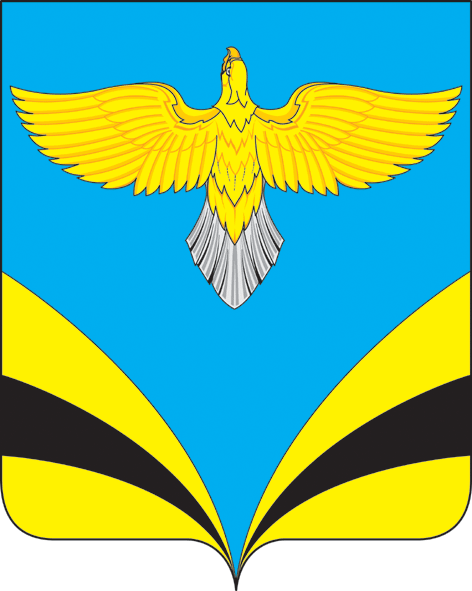 